Ήρθε η άνοιξη!!!Ζωγραφίζουμε λουλούδια με νερομπογιές (από βιβλίο εικαστικών Α’-Γ’ τάξης)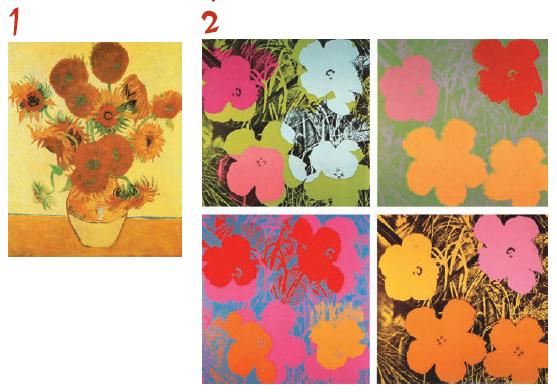 Ο Βαν Γκογκ ζωγράφισε πολλά ηλιολούλουδα (εικ.1). Μπορείς να βρεις και άλλα έργα του με λουλούδια;Ο Γουόρχολ ζωγράφισε τα ίδια λουλούδια με διαφορετικά χρώματα (εικ. 2).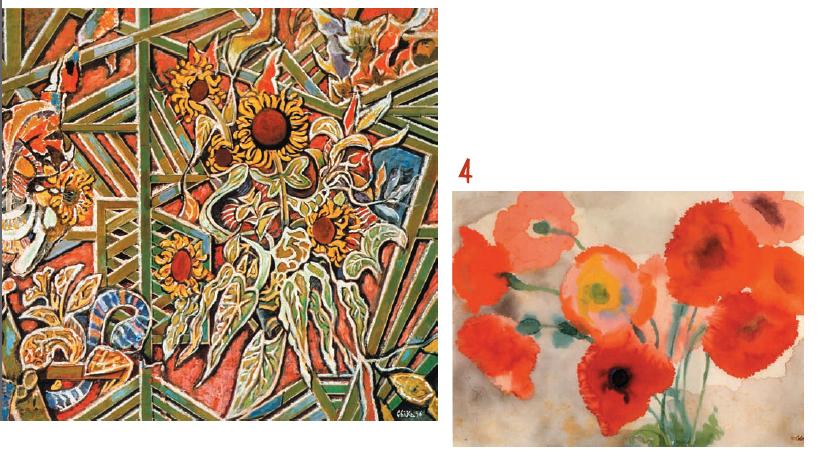 Ο Νόλντε ζωγράφισε παπαρούνες σε βρεγμένο χαρτί (εικ. 4).Ποια λουλούδια ζωγράφισε ο Χατζηκυριάκος Γκίκας; Συζητήστε για τα χρώματα του πίνακα (εικ. 3).Βρέχουμε το χαρτόνι μας λίγο και ξεκινάμε να δημιουργούμε λουλούδια! 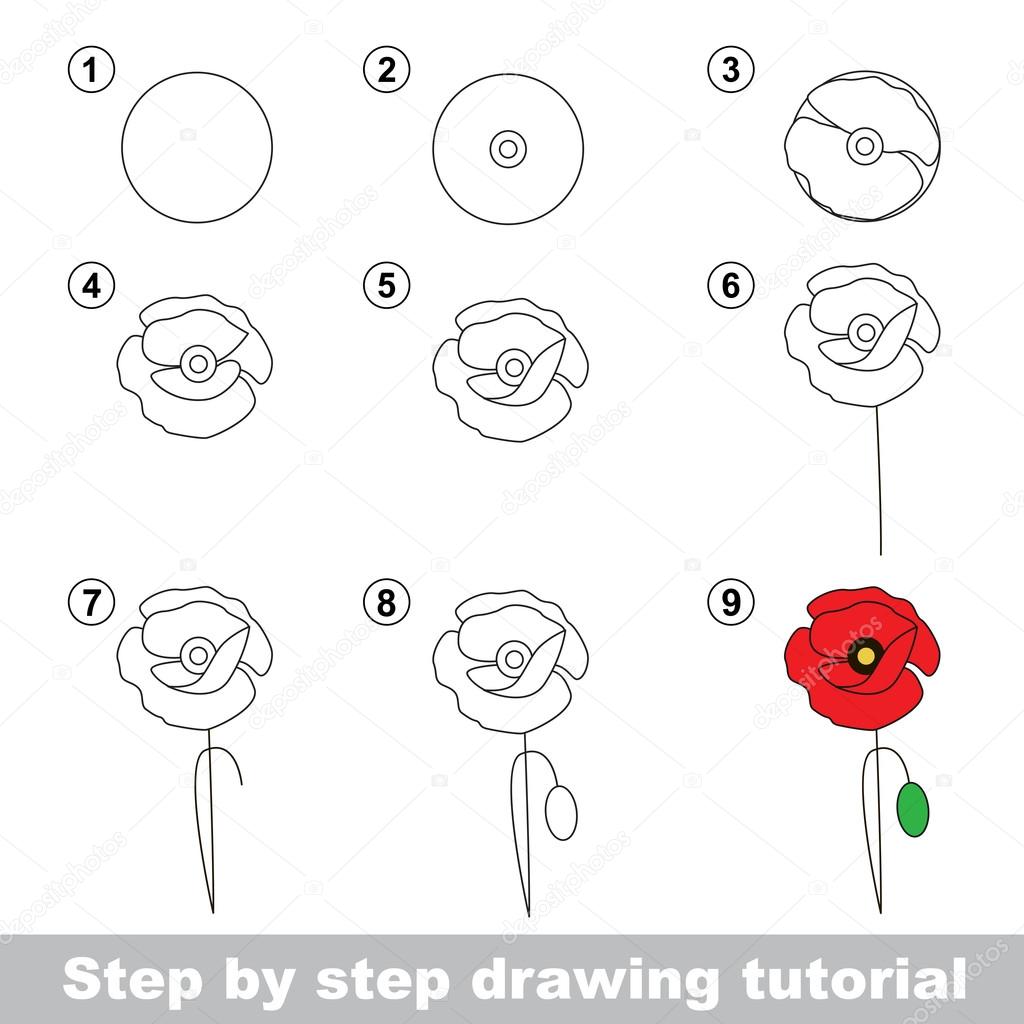 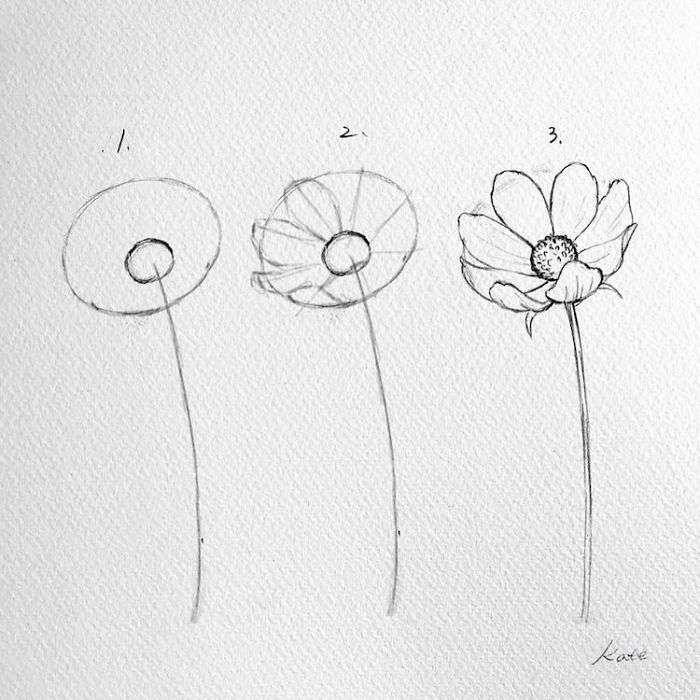 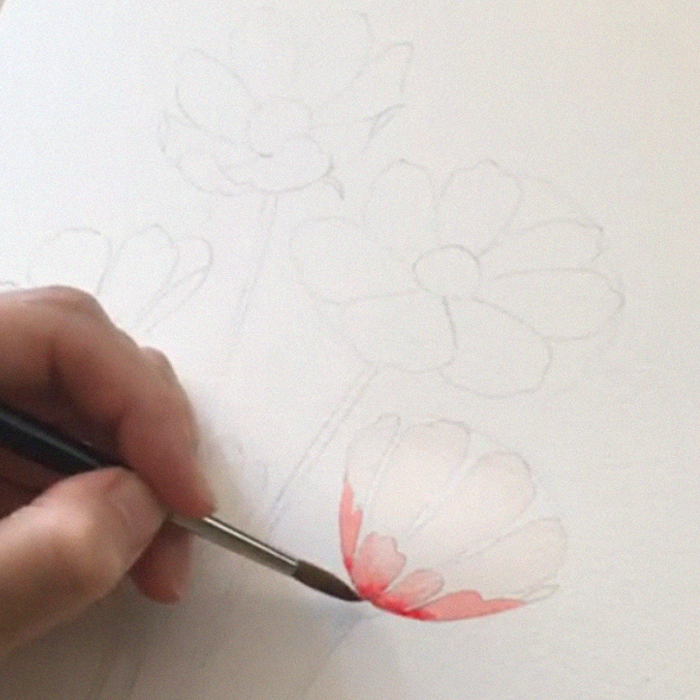 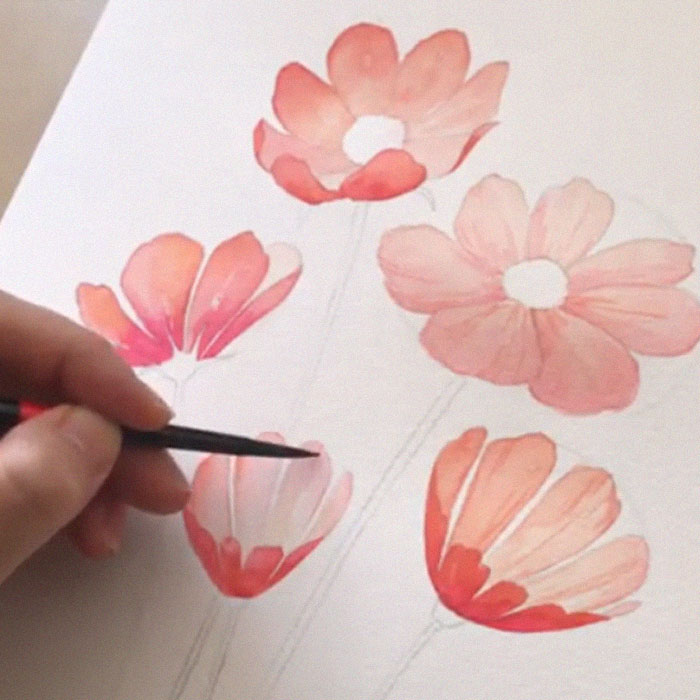 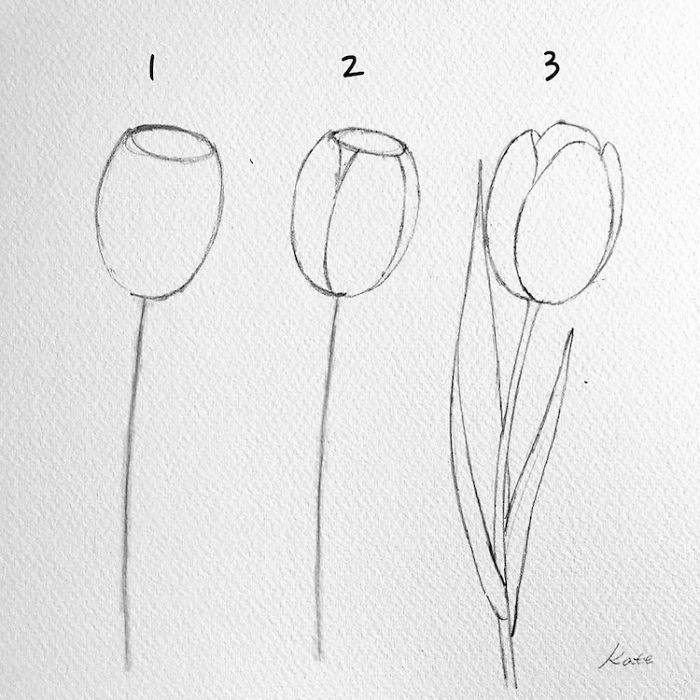 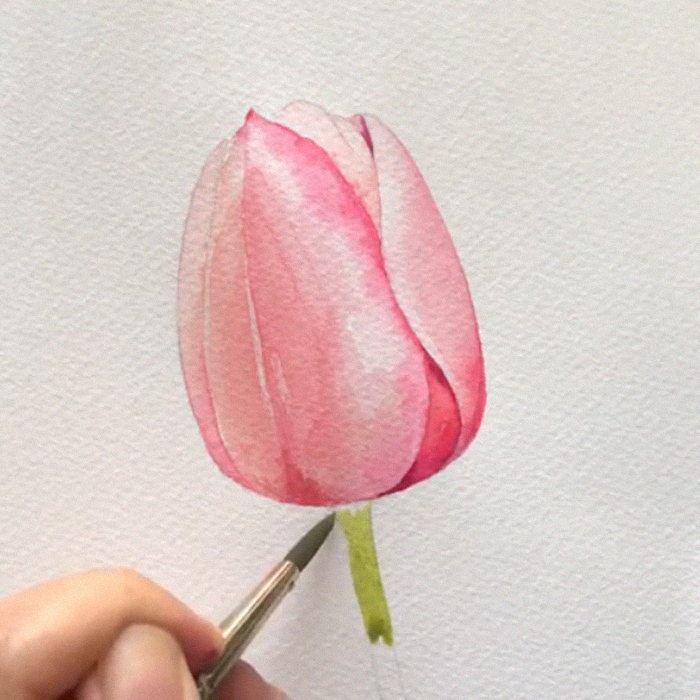 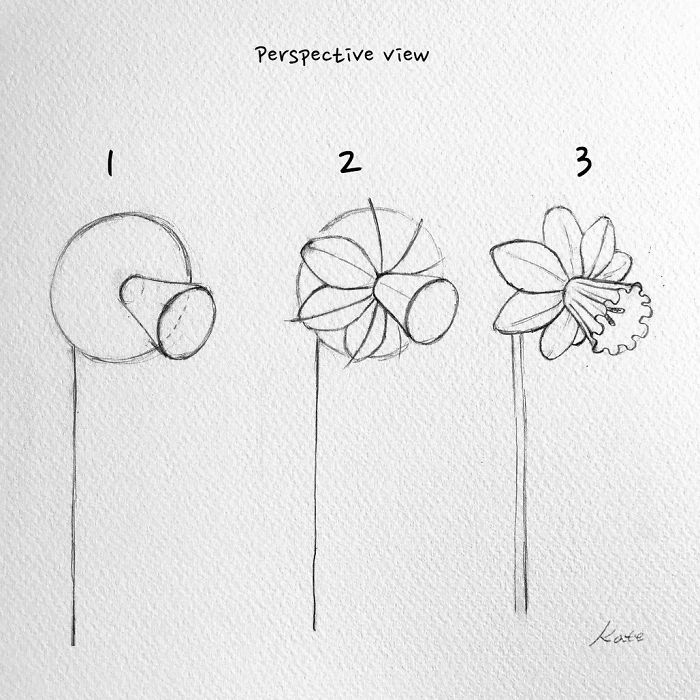 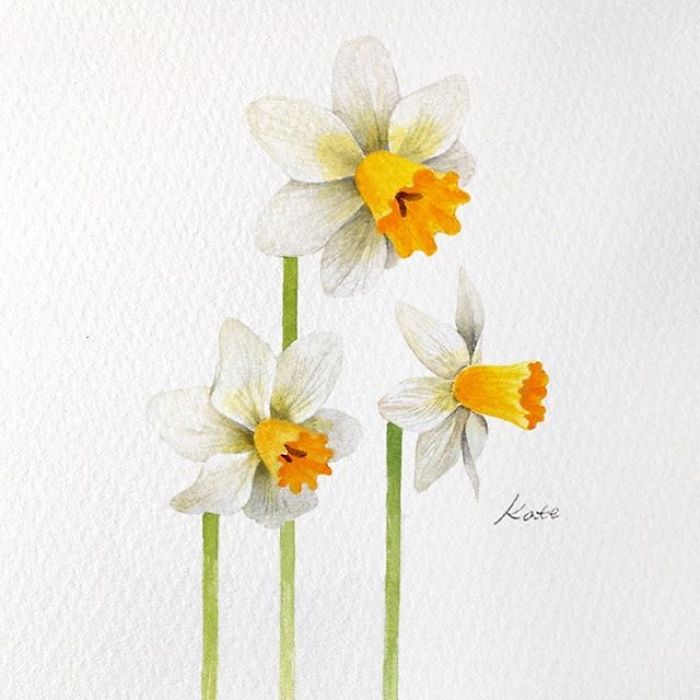 